БОЙОРОК                                                                              РАСПОРЯЖЕНИЕ21 декабрь 2017 йыл                       № 49                     21 декабря 2017 годаО внесении изменений в состав Комиссии по соблюдению требований к служебному поведению муниципальных служащих аппарата Совета и Администрации сельского поселения Акбулатовский сельсовет муниципального района Мишкинский район Республики Башкортостан и урегулированию конфликта интересов           В целях соблюдения ограничений и запретов, связанных с муниципальной службой, предотвращения и урегулирования конфликта интересов муниципальных служащих, обеспечения координации и взаимодействия в работе по противодействию коррупционных правонарушений, руководствуясь Указом Президента Российской Федерации «О внесении изменений в некоторые акты Президента Российской Федерации в целях усиления контроля за соблюдением законодательства о противодействии коррупции» от 19.09.2017 года № 431, Указом Президента Российской Федерации «О комиссиях по соблюдению требований к служебному поведению федеральных государственных служащих Российской Федерации и урегулированию конфликта интересов» от 01.07.2010 года № 821, Указом Президента Российской Федерации от 19 мая . № 815 "О мерах по противодействию коррупции", Федеральным законом от 2 марта  г. № 25-ФЗ «О муниципальной службе в Российской Федерации», Законом Республики Башкортостан «О муниципальной службе в Республике Башкортостан» от 16 июля 2007 года № 453-з и в целях реализации Указа Президента Республики Башкортостан 15 сентября 2009 года № УП-482 «О дополнительных мерах по противодействию коррупции в Республике Башкортостан»:В связи со смертью депутата Совета сельского поселения Акбулатовский сельсовет И.А. Алетдиновой и увольнением специалиста администрации сельского поселения Акбулатовский сельсовет Г.А. Капуровой, внести изменения в состав Комиссии Администрации сельского поселения Акбулатовский сельсовет муниципального района Мишкинский район Республики Башкортостан и урегулированию конфликта интересов и утвердить в новом составе:2. Персональный состав Комиссии определяется Главой администрации сельского поселения.3. Приложение к данному распоряжению считать утратившим силу в связи с утверждением Постановления от 21.12.2017 года № 96 «Об утверждении Положения о Комиссии по соблюдению требований к служебному поведению муниципальных служащих аппарата Совета и Администрации сельского поселения Акбулатовский сельсовет муниципального района Мишкинский район Республики Башкортостан и урегулированию конфликта интересов».4. Контроль исполнения данного распоряжения оставляю за собой.Глава сельского поселения                                                       В.И. БикмурзинБашšортостан Республикаhы Мишкº районы муниципаль районыныœ Аšбулат аулы советы ауыл билºìºhå Хакимиºòå 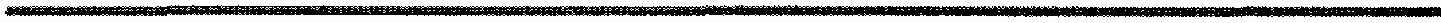 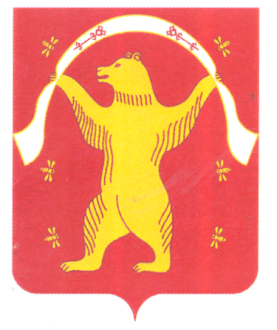 Администрация сельского поселения Акбулатовский сельсовет муниципального района Мишкинский район Республики БашкортостанВ.И. Бикмурзин-Председатель комиссии, управляющий  деламиадминистрации сельского поселения Акбулатовский сельсовет;Ю.В. Андреева-Заместитель председателя комиссии, управляющий делами Администрации сельского поселения Акбулатовский сельсовет;Г.В. Иксанова -Секретарь комиссии, фельдшер ФАПд.Новоакбулатово.                                          Члены комиссии:                                          Члены комиссии:                                          Члены комиссии:                                          Члены комиссии:В.В. АсмаевЮ.И. ЯмурзинВ.С. ИшмаевС.А. Иванов-Специалист по методике клубной работы СДК д.Новоакбулатово;депутат избирательного округа № 3;учитель ИКБ, завуч по учебной части;депутат избирательного округа № 5,ветеринарный фельдшер Камеевского вет.участка; депутат избирательного округа № 8,председатель ТОС д.Новоакбулатово, временно не работает.